Village of Woodson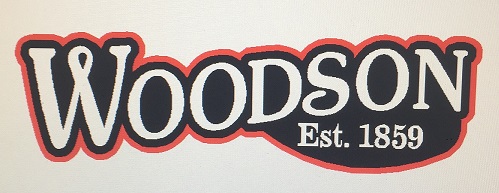 Morgan County, Illinois204 E. Main St. – PO Box 187Woodson, IL. 62695Phone: 217-673-3611 Fax:217-673-5101Cell: 217-204-6968Board of Trustees’Meeting Agenda for November 6, 20237:00P.M. at the Village HallCall to Order and Pledge of AllegianceRoll Call / Visitor Sign-InPresentation of the Agenda/Additions-Changes(?), /ApprovalPresentation, call for Corrections and Approval of the MinutesPublic Forum/Comments from the Floor – Requests to address. (Jim Burke)Presidents Report / CorrespondencePolice - Patrol Monthly Report/Approval – DerekTreasurer’s Report / Approval - LisaPresentation of the Bills for Payment/Approval – Trustees (Village Policy)Sewer Accounts and Delinquent Sewer Report/Approval - TraceySewer and Street Operations Report - (All presented and approved reports will be attached and included with the official copies of the Monthly Minutes)Old BusinessOld Equipment SaleNew BusinessProposed 2024 Meeting DatesMFT Appropriations for 2024?Sexual Harassment Sign Off Closed MeetingChristmasReview Closed Meeting Minutes (Jan. – July?)	Salary Discussions (Dec./Aug.)Signature:      T. Sorensen      Date Posted: 11/06/2023 Time Posted: 10:00 am      Board of Trustees’ Regular Meeting Agenda for November 6, 20237:00P.M. at the Village HallOld Business - “On-Going List”Bridge on VaniterHave Cor’s Electric Inspect Panel and Wiring (make recommendations -? add outlets to basement walls) Employee Handbook UpdatesSewer System Repairs (Liners)Lift Station and Sewer Extension (Lonergan Lake and Dollar General)Sidewalk Repairs – On-Going, Culverts – On-GoingKitchen and Basement Renovations? Plumbing and Electrical Upgrades?Dollar General (Pedestrians Signs – Culvert)School Bell displayLittle Library BoxMan-Hole Spacers/RisersPainting at ElevatorOMA Training and certificatesAir Line Repairs?